ГОРОДСКОЙ СОВЕТ   МУНИЦИПАЛЬНОГО ОБРАЗОВАНИЯ« ГОРОДСКОЙ ОКРУГ ГОРОД  НАЗРАНЬ»РЕШЕНИЕ№ 38/151-2                                                                        от 20 октября   2014 г. О наименованиях линейных транспортных объектов  в Центральном административном округе  г. Назрань                В соответствии  с  Положением «О порядке присвоения наименований улиц, площадей и иных топонимических названий на территории муниципального образования «Городской округ город Назрань» от 24 февраля . № 7/43-1и   протоколов Комиссии по присвоению наименований улиц, площадей и иных топонимических названий Администрации г.Назрань от 20.10.2014 г. №4 Городской совет муниципального образования «Городской округ город Назрань»  решил: 1. Присвоить  следующие топонимические названия:- безымянной улице  в районе  новостроек Альтиевского  административного округа  г.Назрань наименование – улица  «имени Умара Даскиева»- выдающийся религиозный деятель, богослов, проповедник исламских ценностей, внесший весомый вклад в исламскую науку и культуру ( схема прилагается); - безымянной улице  в районе  новостроек (в массиве за каналом- 1 линия)   Центрального  административного округа  г.Назрань наименование – улица  «имени Ахмеда Бачалова» -  участник  Великой Отечественной войны, героически погибший в  Днепропетровской области  г. Желтые Воды (схема прилагается);- безымянной улице  в районе  новостроек (в массиве за каналом- 1 линия)   Центрального  административного округа  г.Назрань  наименование – улица «имени Хаджибикара Экажева» -  крупный хозяйственный деятель, возглавивший трест « ЧечИнггазстрой и внесший большой вклад по газификации республики. (схема прилагается);          2. Главам администраций Центрального и Альтиевского административных  округов  внести изменения в соответствии п.1 настоящего Решения в классификатор улиц и установку указателей с наименованием улиц.	3. Опубликовать (обнародовать)  настоящее Решение  в средствах массовой информации.          4. Контроль за исполнением настоящего Решения оставляю за собой.Председатель Городского совета                                      М. С. ПарчиевГIАЛГIАЙ                	                 РЕСПУБЛИКА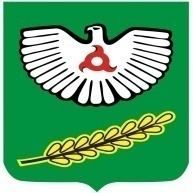 РЕСПУБЛИКА                                                                             ИНГУШЕТИЯ